LOROS Mental Health First Aiders      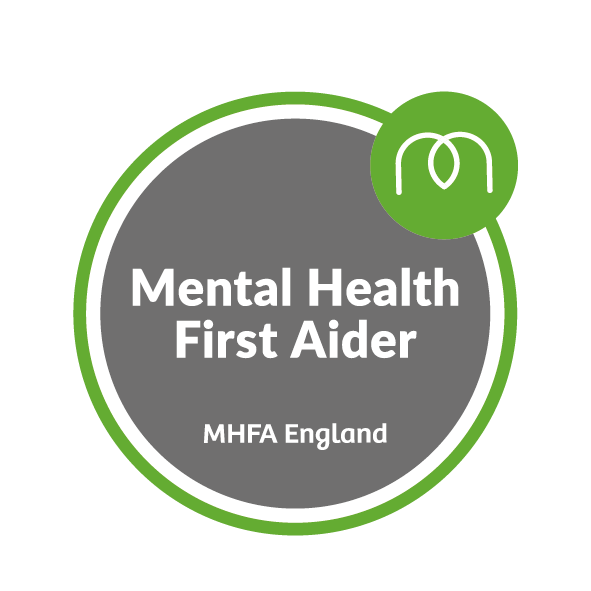 Training provided by MHFA England Bereavement SupportSuzann ChantrillCompassionate NeighboursBrenda WilfordCorporate/ managementRebecca Stevens, Jo KavanaghCRM/ Supporter CareLisa ClarkeDay TherapyBeth TomlinsonEnablementHelen HollandEnterprisesSJ Waites, Angie Skelton, Samm Norman, Vicki Mayfield, Mary Lockhart. Gary Macmillan-Dale, Ady Bryan, Lindsey GilbertFundraisingAlison PettitHREmma GilliverLotteriesDianne NoonWardMary Hartfield